Publicado en Qingdao el 02/10/2019 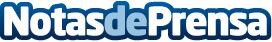 El puerto de Qingdao ha concluido con éxito la 4ª regata internacional de la Fareast Cup 2019En la mañana del 25 de septiembre de 2019, cuando el Team SCO Youth, el Team Huayang Sailingin, el Team Japan, el Team Qingdao y el Team Seven Feet entraron en el Centro Olímpico de Vela de Qingdao, en el puerto de Qingdao, se puso fin a la 4ª Regata Internacional "Fareast Cup" 2019, que abarcaba un mes y 2.300 millas náuticasDatos de contacto:Qingdao Simul International Cultural and sports CO.Ltd0532-85930030Nota de prensa publicada en: https://www.notasdeprensa.es/el-puerto-de-qingdao-ha-concluido-con-exito-la Categorias: Internacional Nautica http://www.notasdeprensa.es